
Rippikoulutyö
Turuntie 32
32200 Loimaa
www.loimaanseurakunta.fi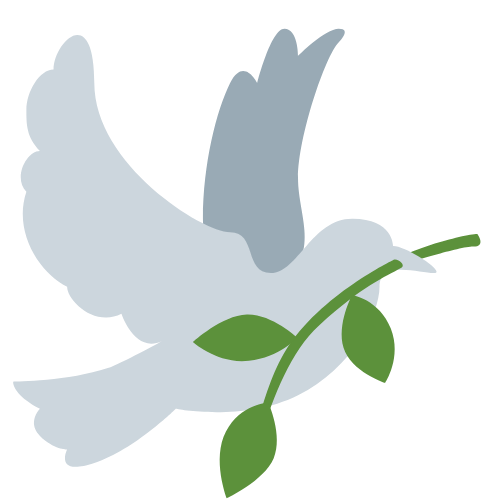 Hei, meillä on tärkeää asiaa!Me täällä seurakunnassa valmistaudumme tulevaan rippikouluvuoteen! 
Tänä vuonna rippikoulun aloittavat v. 2008 syntyneet, Sinä muiden mukana. 
Rippikoulu on ainutlaatuinen kokemus, johon suurin osa loimaalaisista nuorista osallistuu. Tervetuloa joukkoon!Nuorten rippikouluinfot pidetään kouluilla (HYK ja Puistokatu)
oppituntien aikana viikolla 38. Huoltajia kutsumme omaan iltaan Kaupunginkirkolle ke 21.9. klo 18.

Huoltajien tilaisuus striimataan. Lisätietoa ja linkki striimiin seurakunnan kotisivuilla https://www.loimaanseurakunta.fi/rippikoulut/.Näiden infojen sisällöt ovat pääsääntöisesti samat, kerromme rippikoulusta yleisesti, erilaisista tavoista käydä rippikoulu sekä ohjeistamme ilmoittautumiseen. Kerromme myös leirien ja konfirmaatioiden ajankohdat ja paikat. Infoissa saa kysyä mieltä askarruttavia asioita ja on mahdollista keskustella työntekijän kanssa.Rippikouluun ilmoittautuminen tapahtuu sähköisesti seurakunnan kotisivujen kautta. Ilmoittautuminen alkaa ma 26.9. klo 18 ja päättyy 30.9. klo 23. Sähköisen ilmoittautumisen kautta pääset: 
1. ilmoittautumaan rippikouluun Loimaalla
2. ilmoittamaan, mikäli käyt rippikoulun muualla tai vasta myöhemmin
Rippikouluun liittyen mielessä on varmasti monta kysymystä, 
suurimpaan osaan saat vastauksia infotilaisuuksissa! Älä siis hätäile!Rippikouluterveisin nuorisotyönohjaajatSami Laaksonen 		Kerttu Niemelä	
040 182 3470		040 354 2175	
sami.laaksonen@evl.fi 	kerttu.niemela@evl.fi